МУНИЦИПАЛЬНОЕ БЮДЖЕТНОЕ ОБЩЕОБРАЗОВАТЕЛЬНОЕ УЧРЕЖДЕНИЕ СРЕДНЯЯ ОБЩЕОБРАЗОВАТЕЛЬНАЯ ШКОЛА СЕЛЬСКОГО ПОСЕЛЕНИЯ «ПОСЕЛОК МОЛОДЕЖНЫЙ» КОМСОМОЛЬСКОГО МУНИЦИПАЛЬНОГО РАЙОНА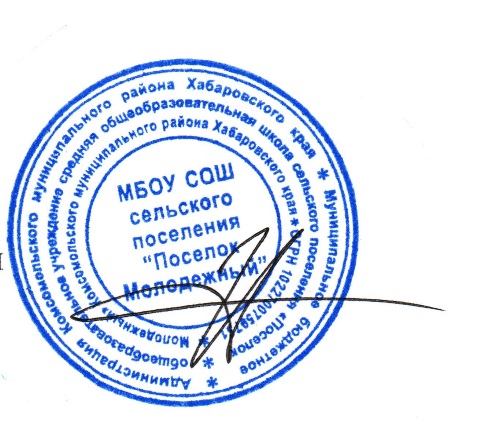 ПРИНЯТА                                                       УТВЕРЖДЕНОна заседании педагогического совета           приказом № 69 от 30.08.2020 годаМБОУ СОШ сельского поселения                директора МБОУ СОШ      «Поселок Молодежный»                                сельского поселения                                                                    Протокол № 5 от 30.08.2020 года                  «Поселок Молодежный»                                                                             _______________О.Е. ИваровскаяДОПОЛНИТЕЛЬНАЯ  ОБЩЕРАЗВИВАЮЩАЯ ПРОГРАММА ХУДОЖЕСТВЕННОЙ НАПРАВЛЕННОСТИ«Журналистика.Блогинг.Книгопечатание»Стартовый уровеньСрок реализации программы: 1 год(140 часов)Возраст  11 - 15 лет                                                        Разработчик: Киреев Михаил Александрович,           педагог дополнительного образованияп.Молодежный 2020Содержание                                                                                                             стр.Пояснительная записка………………………………………………………3                                   Учебный план……………………………………………….……………….. 5Содержание Программы……………………………………………………..5Планируемые результаты…………………………………..……………….9Условия реализации Программы………………………………………...…10Формы контроля…………………………………………………………......12Оценочные материалы…………………………………………………..…..12Способы представления результата…………………………………….…..12Методические материалы……………………………………………………13Список литературы………………………………………….………………..15Календарный учебный график…………………………………………..…..18Комплекс основных характеристик ПРОГРАММЫ1.Пояснительная записка По степени авторства: модифицированнаяПрограмма разработана на основе программ и пособий : О.В. Узорова , Е.А. Нефедова «Справочное пособие по русскому языку», Галина Афонина «Уроки развития речи» По уровню усвоения: стартоваяПо форме организации содержания и процесса педагогической деятельности: модульная.Формы обучения Обучение проводится по очной формеНаправленность программы. Настоящая общеобразовательная общеразвивающая программа дополнительного образования детей имеет социально-гуманитарную направленность. Современная жизнь меняется стремительно. Вместе с ней трансформируются традиционные формы массовой коммуникации и информации. Сегодня на смену не только печатным СМИ, но даже аналоговому телевещанию приходят новые как по форме, так и по содержанию цифровые средства информации.Особенно активно все новое осваивают подростки. И среди всех сфер коммуникации для подрастающего поколения значительную роль играют социальные цифровые медиа, особенно блоги и социальные сети. Они дают легкость и мобильность для любого самовыражения подростка.В то же время именно это качество новых социальных средств коммуникации таит в себе множество опасностей как для подростков, так и для российского общества в целом.Данная программа направлена  на развитие коммуникативных и интеллектуальных способностей обучающихся, развитие лидерских качеств, организацию социализирующего досуга детей. Эта деятельность способствует социальной адаптации, гражданскому становлению подрастающего поколения.Актуальность программы обусловлена тем, что современный темп жизни и цифровые площадки предъявляют сегодня новые требования к форме подачи материала, в связи с чем возникла необходимость изучения подростками основ блогерства, не противоречащих законодательным нормам. Новизна программы состоит в изучении  современных форм интернет-коммуникации и поиска наиболее эффективных из них.Адресаты программы: Программа ориентирована на дополнительное образование учащихся среднего школьного возраста 11-15 лет. Возможно обучение детей с ОВЗ.Срок реализации: 1 год (140 часа)Объем программы и режим занятий: Цель программы:  развить интеллектуальные способности учащихся,и успешно социализировать ребенка посредством включения его в блогерскую деятельность.Задачи программы:создать условия обучающимся для практического овладения современными методами и формами цифровой коммуникации;способствовать развитию устной и письменной речи обучающихся;содействовать формированию  информационной и правовой культуры обучающихся;способствовать социальной адаптации обучающихся в условиях нового коллектива, формированию умения донести свою позицию до общества;создать условия для организации творческого досуга обучающихся.      Образовательная программа дополнительного образования «Журналистика.Блогинг.Книгопечатание»  МБОУ СОШ сельского поселения «Поселок Молодежный» разработана на основе следующих нормативных документов:Федеральный закон от 29.12.2012 г. №273-ФЗ «Об образовании в Российской Федерации» Приказ Министерства образования и науки Российской Федерации от 29.08.2013 г. № 1008 «Об утверждении порядка организации и осуществления образовательной деятельности по дополнительным общеобразовательным программам» Концепция развития дополнительного образования в Российской Федерации до 2020 года (утверждена распоряжением Правительства РФ от 04. 09.2014№ 1726-р)Стратегия развития воспитания в Российской Федерации на период до 2025 года (утверждена распоряжением Правительства Российской Федерации от 29 мая 2015 г. № 996-р)Постановление Главного государственного санитарного  врача Российской Федерации от 04.07.2014 г. №41 «Об утверждении СанПиН 2.4.4.3172-14 "Санитарно-эпидемиологические требования к устройству, содержанию и организации режима работы образовательных организаций дополнительного образования детей»Письмо Министерства образования и науки  Российской Федерации от 11.12.2006 № 06-1844 «О Примерных требованиях к программам дополнительного образования детей» (рассматривается только как методические рекомендации) Устав МБОУ СОШ сельского поселения «Поселок Молодежный». Образовательная программа МБОУ СОШ сельского поселения «Поселок Молодежный». 2. Учебный планСодержание учебного планаВводное занятие «Инструктаж по ТБ» 1 час«Инструктаж по ТБ». Знакомство с информационными технологиямиТеория: Изучение информационных технологийЗнакомство с YouTube, создание своего канала 7 часовВходящий контроль. Информационно-коммуникационные технологии как социальный институтТеория: Знакомство с понятием информацияИнтернет канал как система средств массовой коммуникацииПрактика: Работа с интернет каналамиСоздание собственного стиля 24 часаВиды речевой деятельностиПрактика: Практическая работа - чтение скороговорокДиалог.	Компоненты	диалога.	Порядок	применения	инструментов диалогаПрактика: Изучение основных элементов диалогаДиалог. Правила ведения диалогаТеория: Основные правила ведения диалогаЗнакомство с понятием "качества речевой деятельности"Теория: Изучение форм характеризующих качество речиИзучение правил работы блогераТеория: Изучение правил работы богераНаписание сценария видеоролика 20 часовМетоды управленческого влияния на аудиториюТеория: Ознакомление с методами управленческого влиянияПорядок основных элементов сценарияПрактика: Проработка основных элементов сценарияРазвертка роликаПрактика: Исследование и написание развертки роликаРепетиция записи сценарияТеория: Овладение записью сценарияСъемка ролика для YouTube 32 часаКонцепция видеороликаТеория: проработка концепции видеороликаОпределяем свой формат YouTube каналаТеория: Определяем свой формат YouTube каналаОсвещение при съемке видеороликаПрактика: Исследование форм освещения при съемке видеороликаОформление роликаПрактика: Подготовка оформления роликаПериодический контроль. Сохранение материала на гипер дискПрактика: Сохранение материала в облачное пространствоПодбор аудио сопровождения видеороликаПрактика: Подбор аудио сопровождения видеороликаПодбор спецэффектов для роликаПрактика: Подбор спецэффектов для роликаПодготовка к съемке видеороликаПрактика: Подготовка оборудования для съемки видеороликаПодготовка материала для видеороликаПрактика: Подготовка материала для видеороликаМонтаж ролика, работа с материалом 22 часаВставка спецэффектов при видеомонтажеПрактика: Изучение способов вставки спецэффектов при видеомонтажеИзучение инструкции видеомонтажаИспользование дополнительных возможностей при монтажеТеория: Использование дополнительных возможностей при монтажеИтоговая оценка роликаПрактика: Изучение и создание оценочного материала для видеороликаКлассификация видео и аудиоматериалаТеория: Изучения и классификация видео и аудиоматериалаМонтаж голоса и звука с использованием эффектовТеория: Монтаж голоса и звука с использованием эффектовМонтаж видеоматериалаПрактика: Монтаж видеоматериалаМонтаж видеоматериала с записью звукаПрактика: Монтаж видеоматериала с записью звукаМонтаж голосового сопровожденияТеория: Монтаж голосового сопровожденияПродвижение и оптимизация канала на YouTube 22 часаЗнакомство пользователей YouTube канала с новым информационным продуктомТеория:	Знакомство	пользователей	YouTube	канала	с	новым информационным продуктомИспользование интерактивных функцийПрактика: Подготовка и использование интерактивных функцийПодготовка и адаптация баннера YouTube каналаТеория: Подготовка и адаптация баннера YouTube каналаПубликация готового видеоролика на YouTubeПрактика: Публикация готового видеоролика на YouTubeИтоговое занятие 6 часовИтоговый	контроль. Анализ просмотров, лайков, целевой аудитории YouTube каналаПрактика: Анализ просмотров, лайков, целевой аудитории YouTube каналаУмные каникулы 4 часа«Выездное занятие на площадке партнеров»Практика: Проведение выездного мероприятия«Практическая работа по продвижению YouTube канала»Практика: Работа по продвижению YouTube каналаПланируемые результатыПредметными результатами освоения содержания программы являются:• относительно целостное представление об обществе и о человеке, о сферах и областях общественной жизни, механизмах и регуляторах деятельности людей;• знание ряда ключевых понятий базовых наук: социологии, культурологии, правоведения, этики, социальной психологии и философии; умение объяснять с их позиций явления социальной действительности;• умения находить нужную социальную информацию в различных источниках; адекватно ее воспринимать, применяя основные термины и понятия, преобразовывать в соответствии с решаемой задачей (анализировать, обобщать, систематизировать, конкретизировать имеющиеся данные, соотносить их с собственными знаниями), давать оценку взглядам, подходам, событиям, процессам с позиций одобряемых в современном обществе социальных ценностей;Метапредметные результаты  проявляются в:• умении сознательно организовывать свою познавательную деятельность (от постановки цели до получения и оценки результата);• умении объяснять явления и процессы социальной действительности рассматривать их комплексно в контексте сложившихся реалий и возможных перспектив;• овладении различными видами публичных выступлений (высказывания, монолог, дискуссия) и следовании этическим нормам и правилам ведения диалога;Личностными результатами, формируемыми при изучении содержания программы, являются:• мотивированность и направленность на активное и созидательное участие в будущем в общественной жизни;• ценностные ориентиры, основанные на идеях патриотизма, любви и уважения к Отечеству; на отношении к человеку, его правам и свободам как высшей ценности; на стремлении к укреплению исторически сложившегося государственного единства; на признании равноправия народов, единства разнообразных культур.В ходе реализации программы обучающиеся будутзнать:- историю и основы журналистики;- особенности профессии журналиста;- этику журналистского поведения, права и обязанности;- основные жанры журналистики;уметь:- излагать собственные мысли;- аргументировать свою точку зрения;- вести дискуссию, диалог;- самостоятельно фотографировать и обрабатывать снимки;- составлять вопросы для беседы, опроса, анкетирования, интервью;- составлять фоторепортажи и др.владеть:- навыками оперирования формулировками, понятиями, определениями;- навыками анализа текста как конечного результата журналистской деятельности;- навыками создания текста в различных жанрах;- навыками поиска информации в разных источниках;II.КОМПЛЕКС ОРГАНИЗАЦИОННО-ПЕДАГОГИЧЕСКИХ УСЛОВИЙУсловия реализации программыМатериально-техническое обеспечение программыДля реализации программы необходим хорошо освещенный учебный кабинет, рассчитанный на 15 человек со звуковой и видео аппаратурой, микрофонами, стульями, столами, наглядными пособиями.Техническое оснащение занятий включает всю материально- техническую базу, необходимую для реализации образовательной программы.Необходимое оборудование: микрофоны, микрофонные стойки, микшерский пульт, коммутация, ноутбук.Информационное обеспечение: интернет-ресурсы, видео материал.Формы	и	методы	отслеживания	эффективности	обучения	по программе:педагогическое наблюдение;наблюдение за организаторскими и коммуникативными навыками;анкетирование;выбор лучших сюжетов для эфира;мини сочинения;составление презентации и защита;составление словаря радиоведущего;представление сценических связок в образах;контрольное исполнение заданного репертуара;работа над ошибками;музыкальная викторина, викторина;игровая деятельность;игровые тренинги;практические результаты итоговых выступлений.Отслеживание	результатов	освоения	дополнительной общеобразовательной программы «Журналистика. Блогерство. Книгопечатание»  осуществляется с помощью:диагностики сформированных предметных, метапредметных компетенций и личностных результатов учащихся в процессе решения тематических задач, тестовых заданий; демонстрации практических знаний и умений на занятиях; индивидуальных бесед, опросов; выполнении практических работ; защиты и реализации проектов;определения рейтинга участия в муниципальных, региональных, федеральных и международных конкурсах и акциях.Формы	предъявления	и	демонстрации	образовательных результатов:тематическая беседа;непосредственное размещение готовых видео роликов в интернете;конкурс блогеров;портфолио;презентация и защита индивидуальных или групповых творческих работ и проектов.Оценочные материалОценочные	и	методические	материалы	данной	программы включают:Формы, методы организации учебно-воспитательного процесса;Контрольно–диагностический блок;Формы оценки качества знаний;Контрольно – диагностический инструментарий. Перечень форм и методик диагностики;Учебно-методический комплекс;Дидактический материал включает: таблицы, плакаты, картины, фотографии, дидактические карточки, памятки, научная и специальная литература, раздаточный материал, видеозаписи, аудиозаписи, мультимедийные материалы, компьютерные программные средства и др.Формы отслеживания и фиксации образовательных результатовДля проверки эффективности и качества реализации программы применяются различные виды контроля и формы отслеживания результатов.Виды контроля включаютвходной контроль проводится в начале учебного года (сентябрь). Ведется для выявления у учащихся имеющихся знаний, умений и навыков;промежуточный контроль (январь–февраль) проводится в середине учебного года. По его результатам, при необходимости, происходит коррекция учебно-тематического плана;итоговый контроль (май) проводится в конце каждого учебного года, позволяет оценить результативность работы педагога за учебный год.Система оценки результативности освоения учащимися дополнительной общеобразовательной общеразвивающей программы««Журналистика.Блогерство.Книгопечатание»» призвана обеспечить интегральную и дифференцированную информацию о процессе преподавания и процессе обучения, отслеживать индивидуальный прогресс учащихся в достижении планируемых результатов, обеспечивать обратную связь для педагога, учащихся и родителей, отслеживать эффективность реализации образовательной программы.В процессе обучения и воспитания применяются универсальные способы отслеживания результатов:входной контроль (опросники, тестирование, беседа);текущий контроль (педагогическое наблюдение, беседы по изучаемым темам, опросы, блиц-опросы, выполнение контрольных заданий, решение практических задач);тематический контроль (тестовые задания, работа со схемами, решение ситуационных задач, рефераты и презентации по теме или проблеме; выполнение контрольных заданий, разработка творческого проекта);итоговый контроль (выполнение творческих заданий портфолио,результаты участия в конкурсах обобщающий: дискуссия, круглый стол, защита творческой работы)Диагностика результативности сформированных компетенций обучающихся по дополнительной общеобразовательной программе «Юный блогер» осуществляется при помощи следующих методов диагностики и контроля:анкетирование,наблюдение,беседа, интервью,метод экспертных оценок,диагностическая игра,контрольные задания,самооценка, взаимооценка,практические задания,тестирование.Итогом реализации программы «Юный блогер» является уровень сформированных предметных, метапредметных компетенций и личностных результатов учащихся:репродуктивный;продуктивный;творческий.Критерии оценкиТворческий уровеньРаботает быстро. Имеет высокую общую работоспособность.Обладает	умениями	широко	интерпретировать	и	конструировать материал.Обладает разносторонними способностями.Рассматривает один и тот же факт, явление с разных точек зрения, проявляя глубокий интерес к открытиям в мировой цивилизации, умеет доказывать, опровергать.Работает с различными информационными источниками (справочники, энциклопедический материал, научно-популярная статья, занимательная литература, Интернет), отыскивая, отбирая необходимый материал.Свободно владеет поиском недостающей информации. Умеет приобретать знания в процессе самостоятельной поисковой деятельности.Имеет большой словарный запас.Умеет «встраивать» новые знания в систему уже усвоенных и применяемых на практике знаний и в проблемную ситуацию.Свободно владеет аналитическими способами освоения знаний (сравнение, анализ, синтез, простые и сложные обобщения, абстрагирование и т.д.).Умеет приводить знания в движение, в результате чего устанавливаются новые взаимосвязи, формируются новые обобщения, делаются новые выводы.Свободно	ориентируется	в	овладении	умениями	сопоставлять, критически анализировать.Умеет	проводить	самоанализ	личного	знания,	подбирая	методы предстоящей работы.Самостоятелен в принятии решения.С большим интересом посещает занятия в творческом объединении, расширяя и углубляя знания в интересующей его области.Продуктивный уровеньОбладает прочными знаниями и твердыми умениями всех умственных действий, развивающих творческую индивидуальность личности.Процесс выполнения всех видов творческих упражнений носит сознательный характер. Ребенок осознает цель, понимает возникшую проблему. Внутренне планирует содержание, структуру и проектируемые результаты деятельности.Умеет проводить тщательный анализ задачи, наличие данных в ней, при этом может прибегать к помощи педагога.Предстоящей деятельности придается строгая логичность. Составляется план последовательности выполнения заданий.Проверяет правильность решения задачи. При перенесении способов решения на другие виды задач самостоятельно находит новые приемы решения.Выделяет сущность в явлениях, процессах, виде связи, зависимости между явлениями, процессами.Умеет выбрать оптимальные пути решения на основе систематизации большого объема информации, в том числе межпредметного характера.	Пытается самостоятельно выделить отдельно причины, следствия, а также причинно-следственные связи в развитии явлений и на основе этих процессов выделять закономерности, пытается делать выводы.	Умеет получить вывод из информации, а затем развернуть его в текст с движением от главной мысли до конкретного знания.Моделирует ход суждений, обладая системной информацией, при этом твердо удерживая внутренний план действий.Имеет знания и умения по самообразованию и самообучениюРепродуктивный уровеньСтремится к выделению главного, обобщению, а также сравнению, доказательству, опровержению. Однако, системой умственных действий не обладает.Умеет делать простые выводы в более сложные, а также преобразовывать в заключения.Овладение материалом происходит в том же объеме и порядке, в каком изложены на занятии, не внося нового.Учебные задания выполняются первоначально на уровне копирования и воспроизведения (1-й этап). В процессе закрепления (2-й этап) проявляется догадливость, сообразительность, однако проявить собственное отношение к фактам не умеет. В ходе обобщающего контроля (3-й этап) знания и умения поднимаются на новый уровень и выходят за рамки выводов и правил, то есть творческий уровень.Проявляет вдумчивое отношение к установлению новых связей между явлениями и процессами.Свободно переносит знания с одного явления на другое, но не широко.Предпринимает попытку открыть новые знания, систематизируя, классифицируя факты, но небольшие по объему.Умеет проводить опытную и опытно-экспериментальную работу на основе предложенного учителем плана, наблюдая и фиксируя значительное в явлениях, процессах, а также делать выводы из фактов и их совокупности, но разработать план поисковой работы самостоятельно не умеет.	Принимает активное участие в решении одной задачи, имеющей разные задания, сначала простые и далее усложненные, но самостоятельно дополнить задачу не может, поставив, например, ряд вопросов.Может работать с несколькими информационными источниками сразу (учебное пособие, занимательная литература, энциклопедические материалы), выбирая и конструируя короткую информацию.Методическое обеспечение программыУчебные и методические пособия:Специальная, методическая литература (см. список литературы).Материалы из опыта работы педагога:Дидактические материалыМетодические разработкиКомпьютерные презентацииКонспекты открытых занятийИнформационно-техническое и материально-техническое обеспечение:ПомещениеЗвуковое оборудование: аудиотехника, видеотехникаКомпьютерные системыФонотекаКалендарный учебный графикIII.СПИСОК ЛИТЕРАТУРЫЛитература для педагоговКонституция Российской Федерации. – М.: Юридическая литература, 1993. – 64 с.Закон	РФ	«Об	образовании	в	Российской	Федерации	(№	273	от 29.12.2012), 2012. – 140 с.Дэн О`Дэй. Основы звукорежиссуры / Дэн О`Дэй. - М.: Интерньюс, 2014.– 200 с.Кондраков Н.П. Технология звукозаписи и звукорежиссура / Н.П. Кондраков. - М.: ИНФРА, 2017. – 65 сВенгер, Л.А., Мухина В.С. Психология. [Текст] - М., 2016. - 483 с.Клюева, Н.В., Касаткина, Ю.В. Учим детей общению. Характер, коммуникабельность. [Текст] - Ярославль: Академия развития, 2011. - 240 с.Неменова, Т. Развитие творческого проявления детей в процессе театральных игр // Дошкольное воспитание. - 2009. - № 1. - С.19.Пономарев, Я.А. Психология творчества и педагогика. - М.: Педагогика, 2008. - 28 с.Прохорова, Л.Н. Путешествие по Фанталии: Практические материалы по развитию творческой активности дошкольников. - СПб.: Детство-пресс,2009. - 160 с.Литература для учащихся и родителейКазлов Н.И.	Как относиться к себе и людям / Н.И. Козлов. - М.: АСТ- ПРЕСС, 2016. – 34 с.Петрановская Л.В. Тайная опора / Дело, 2015. – 98 с.Фопель, К. Игры для детских вечеринок [Текст]/ К. Фопель.-М.: Генезис, 2008.-160 с.Рогов, Е.И. Психология человека. - М.: Азбука психологии, 2009. - 320 с.Период Продолжительность занятийКол-во занятий в неделюКол-во часов в неделюКоличество недельКоличество часов в год1 год обучения2 час2 занятия4 часа35 недель140 часов№ п/пНазвание раздела, темыКоличество часовКоличество часовКоличество часовКоличество часовКоличество часовКоличество часовФормы аттестации/ контроля№ п/пНазвание раздела, темывсеговсеготеориятеорияпрактикапрактикаФормы аттестации/ контроляРАЗДЕЛ 1. Вводное занятие, 1 чРАЗДЕЛ 1. Вводное занятие, 1 чРАЗДЕЛ 1. Вводное занятие, 1 чРАЗДЕЛ 1. Вводное занятие, 1 чРАЗДЕЛ 1. Вводное занятие, 1 чРАЗДЕЛ 1. Вводное занятие, 1 чРАЗДЕЛ 1. Вводное занятие, 1 чРАЗДЕЛ 1. Вводное занятие, 1 чРАЗДЕЛ 1. Вводное занятие, 1 ч1«Инструктаж по ТБ».Знакомство синформационными технологиями1111Устный опросРАЗДЕЛ 2. Знакомство с YouTube, создание своего канала, 7ч.РАЗДЕЛ 2. Знакомство с YouTube, создание своего канала, 7ч.РАЗДЕЛ 2. Знакомство с YouTube, создание своего канала, 7ч.РАЗДЕЛ 2. Знакомство с YouTube, создание своего канала, 7ч.РАЗДЕЛ 2. Знакомство с YouTube, создание своего канала, 7ч.РАЗДЕЛ 2. Знакомство с YouTube, создание своего канала, 7ч.РАЗДЕЛ 2. Знакомство с YouTube, создание своего канала, 7ч.РАЗДЕЛ 2. Знакомство с YouTube, создание своего канала, 7ч.РАЗДЕЛ 2. Знакомство с YouTube, создание своего канала, 7ч.1Входящий контроль. Информационно- коммуникационные технологии каксоциальный институт1111Входящий контроль. Устный опросВходящий контроль. Устный опрос2Интернет канал как система средствмассовой коммуникации666Практическая работаПрактическая работаРАЗДЕЛ 3. Создание собственного стиля, 24 ч.РАЗДЕЛ 3. Создание собственного стиля, 24 ч.РАЗДЕЛ 3. Создание собственного стиля, 24 ч.РАЗДЕЛ 3. Создание собственного стиля, 24 ч.РАЗДЕЛ 3. Создание собственного стиля, 24 ч.РАЗДЕЛ 3. Создание собственного стиля, 24 ч.РАЗДЕЛ 3. Создание собственного стиля, 24 ч.РАЗДЕЛ 3. Создание собственного стиля, 24 ч.РАЗДЕЛ 3. Создание собственного стиля, 24 ч.1.Виды речевойдеятельности44Устный опросУстный опрос2Диалог. Компоненты диалога. Порядок примененияинструментов диалога66Устный опросУстный опрос3Диалог. Правилаведения диалога42222ПрактическаяработаПрактическаяработа4Знакомство с понятием "качества речевойдеятельности"4444Практическая работаПрактическая работа5.Изучение правилработы блогера62224Устный опрос Практическая работаУстный опрос Практическая работаРАЗДЕЛ 4. Написание сценария видеоролика, 20ч.РАЗДЕЛ 4. Написание сценария видеоролика, 20ч.РАЗДЕЛ 4. Написание сценария видеоролика, 20ч.РАЗДЕЛ 4. Написание сценария видеоролика, 20ч.РАЗДЕЛ 4. Написание сценария видеоролика, 20ч.РАЗДЕЛ 4. Написание сценария видеоролика, 20ч.РАЗДЕЛ 4. Написание сценария видеоролика, 20ч.РАЗДЕЛ 4. Написание сценария видеоролика, 20ч.РАЗДЕЛ 4. Написание сценария видеоролика, 20ч.1Методы управленческоговлияния на аудиторию42222Практическая работаПрактическая работа2Порядок основныхэлементов сценария66Устный опрос3Развертка ролика422Лабораторнаяработа.4Репетиция записисценария66Устный опросРАЗДЕЛ 5. Съемка ролика для YouTube, 32ч.РАЗДЕЛ 5. Съемка ролика для YouTube, 32ч.РАЗДЕЛ 5. Съемка ролика для YouTube, 32ч.РАЗДЕЛ 5. Съемка ролика для YouTube, 32ч.РАЗДЕЛ 5. Съемка ролика для YouTube, 32ч.РАЗДЕЛ 5. Съемка ролика для YouTube, 32ч.1Концепция видеоролика22Контроль на практике. Правила работы микрофоном с рукии со стойки.2Определяем свойформат YouTube канала22Устный опрос3Освещение при съемкевидеоролика44Зачет4Оформление ролика624Устный опрос5Подготовка к съемкевидеоролика66Лабораторнаяработа.6.Подбор аудио сопровождениявидеоролика66Устный опрос7Подбор спецэффектовдля ролика44Практическаяработа8Подготовка материаладля видеоролика44Устный опросРАЗДЕЛ 6. Монтаж ролика, работа с материалом, 22ч.РАЗДЕЛ 6. Монтаж ролика, работа с материалом, 22ч.РАЗДЕЛ 6. Монтаж ролика, работа с материалом, 22ч.РАЗДЕЛ 6. Монтаж ролика, работа с материалом, 22ч.РАЗДЕЛ 6. Монтаж ролика, работа с материалом, 22ч.РАЗДЕЛ 6. Монтаж ролика, работа с материалом, 22ч.1Вставка спецэффектов при видеомонтаже44Практическаяработа определение качественных характеристик звукозаписи2Изучение инструкциивидеомонтажа22Тест3Использование дополнительныхвозможностей при монтаже2Практическая работа. Сведениерадио-программы.4Итоговая оценка ролика22Беседа. Основные параметры характеристикмузыкального произведения.5Классификация видео иаудиоматериала2Устный опрос6Монтаж голоса и звука с использованиемэффектов44Тестирование радионовинок7Монтажвидеоматериала44Практическаяработа.Применение системстереофонии.8Монтажвидеоматериала с записью звука44Практическаяработа. Подготовка музыкальныхотрывков.9Финишный монтажролика22Периодическийконтроль. ЗачетРАЗДЕЛ 7. Продвижение и оптимизация канала на YouTube, 22 ч.РАЗДЕЛ 7. Продвижение и оптимизация канала на YouTube, 22 ч.РАЗДЕЛ 7. Продвижение и оптимизация канала на YouTube, 22 ч.РАЗДЕЛ 7. Продвижение и оптимизация канала на YouTube, 22 ч.РАЗДЕЛ 7. Продвижение и оптимизация канала на YouTube, 22 ч.РАЗДЕЛ 7. Продвижение и оптимизация канала на YouTube, 22 ч.1Знакомство пользователей YouTube канала с новыминформационным продуктом22Самостоятельная работа2Использование интерактивныхфункций44Зачет3Подготовка иадаптация баннера YouTube канала44Устный опрос4Публикация готового видеоролика наYouTube44Практическая работаРАЗДЕЛ 8. Итоговое занятие. 6ч.РАЗДЕЛ 8. Итоговое занятие. 6ч.РАЗДЕЛ 8. Итоговое занятие. 6ч.РАЗДЕЛ 8. Итоговое занятие. 6ч.РАЗДЕЛ 8. Итоговое занятие. 6ч.РАЗДЕЛ 8. Итоговое занятие. 6ч.1Итоговый контроль. Анализ просмотров, лайков, целевойаудитории YouTube канала66Итоговый контроль. Экзамен по билетам.РАЗДЕЛ 9. «Умные каникулы» 4 ч.РАЗДЕЛ 9. «Умные каникулы» 4 ч.РАЗДЕЛ 9. «Умные каникулы» 4 ч.РАЗДЕЛ 9. «Умные каникулы» 4 ч.РАЗДЕЛ 9. «Умные каникулы» 4 ч.РАЗДЕЛ 9. «Умные каникулы» 4 ч.1«Выездное занятие наплощадке партнеров»22Практическаяработа2«Практическая работа по продвижениюYouTube канала»22Практическая работаИТОГО14040100№ п/п    Месяц     ЧислоФорма занятияКол-во часовТема занятияМесто проведенияФорма контроляРАЗДЕЛ 1. Вводное занятие, 1 чРАЗДЕЛ 1. Вводное занятие, 1 чРАЗДЕЛ 1. Вводное занятие, 1 чРАЗДЕЛ 1. Вводное занятие, 1 чРАЗДЕЛ 1. Вводное занятие, 1 чРАЗДЕЛ 1. Вводное занятие, 1 чРАЗДЕЛ 1. Вводное занятие, 1 чРАЗДЕЛ 1. Вводное занятие, 1 ч1.1.Беседа2«Инструктаж по ТБ». Знакомство синформационными технологиямиУчебный кабинетОпросРАЗДЕЛ 2. История радиовещания, 7 ч.РАЗДЕЛ 2. История радиовещания, 7 ч.РАЗДЕЛ 2. История радиовещания, 7 ч.РАЗДЕЛ 2. История радиовещания, 7 ч.РАЗДЕЛ 2. История радиовещания, 7 ч.РАЗДЕЛ 2. История радиовещания, 7 ч.РАЗДЕЛ 2. История радиовещания, 7 ч.РАЗДЕЛ 2. История радиовещания, 7 ч.2.1.Игровой тренинг4Входящий контроль. Информационно-коммуникационные технологии как социальный институтУчебный кабинетУстный опрос2.2.Беседа3Интернет канал как системасредств массовой коммуникацииУчебный кабинетУстный опросРАЗДЕЛ 3. Создание собственного стиля, 24 ч.РАЗДЕЛ 3. Создание собственного стиля, 24 ч.РАЗДЕЛ 3. Создание собственного стиля, 24 ч.РАЗДЕЛ 3. Создание собственного стиля, 24 ч.РАЗДЕЛ 3. Создание собственного стиля, 24 ч.РАЗДЕЛ 3. Создание собственного стиля, 24 ч.РАЗДЕЛ 3. Создание собственного стиля, 24 ч.РАЗДЕЛ 3. Создание собственного стиля, 24 ч.3.1.ИгровойТренинг6Виды речевой деятельностиУчебный кабинетУстный опрос3.2.Игровой Тренинг6Диалог. Компоненты диалога.Порядок применения инструментов диалогаУчебный кабинетСамостоятельная работа3.3.Презентация6Диалог. Правила ведения диалогаУчебный кабинетКонтрольноеупражнение3.4.Лекция4Знакомство с понятием "качестваречевой деятельности"Учебный кабинетАнализ творческихработ3.5.Презентация2Изучение правил работы блогераУчебный кабинетУстный опросРАЗДЕЛ 4. Написание сценария видеоролика, 16 ч.РАЗДЕЛ 4. Написание сценария видеоролика, 16 ч.РАЗДЕЛ 4. Написание сценария видеоролика, 16 ч.РАЗДЕЛ 4. Написание сценария видеоролика, 16 ч.РАЗДЕЛ 4. Написание сценария видеоролика, 16 ч.РАЗДЕЛ 4. Написание сценария видеоролика, 16 ч.РАЗДЕЛ 4. Написание сценария видеоролика, 16 ч.4.1.ИгровойТренинг4Методы управленческого влиянияна аудиториюУчебный кабинетУстный опрос4.2.ИгровойТренинг4Порядок основных элементовсценарияУчебный кабинетКонтрольноеупражнение4.3.Презентация4Развертка роликаУчебный кабинетТестирование4.4.Лекция4Репетиция записи сценарияУчебный кабинетКонтрольная работаРАЗДЕЛ 5. Съемка ролика для YouTube, 32 ч.РАЗДЕЛ 5. Съемка ролика для YouTube, 32 ч.РАЗДЕЛ 5. Съемка ролика для YouTube, 32 ч.РАЗДЕЛ 5. Съемка ролика для YouTube, 32 ч.РАЗДЕЛ 5. Съемка ролика для YouTube, 32 ч.РАЗДЕЛ 5. Съемка ролика для YouTube, 32 ч.РАЗДЕЛ 5. Съемка ролика для YouTube, 32 ч.РАЗДЕЛ 5. Съемка ролика для YouTube, 32 ч.5.1.ИгровойТренинг4Концепция видеороликаУчебный кабинет5.2.Игровой Тренинг4Определяем свой формат YouTube каналаУчебный кабинетВыполнение контрольныхзаданий5.3.Презентация4Освещение при съемкевидеороликаУчебный кабинетУстный опрос5.4.Лекция4Оформление роликаУчебный кабинетУстный опрос5.5.Презентация4Подготовка к съемке видеороликаУчебный кабинетКонтрольноеупражнение5.6.Обучающая игра4Подбор аудио сопровождениявидеороликаУчебный кабинетУстный опрос5.7.Лекция4Подбор спецэффектов для роликаУчебный кабинетУстный опрос5.8.Презентация4Подготовка материала длявидеороликаУчебный кабинетАнализ творческихработРАЗДЕЛ 6. Монтаж ролика, работа с материалом, 26 ч.РАЗДЕЛ 6. Монтаж ролика, работа с материалом, 26 ч.РАЗДЕЛ 6. Монтаж ролика, работа с материалом, 26 ч.РАЗДЕЛ 6. Монтаж ролика, работа с материалом, 26 ч.РАЗДЕЛ 6. Монтаж ролика, работа с материалом, 26 ч.РАЗДЕЛ 6. Монтаж ролика, работа с материалом, 26 ч.РАЗДЕЛ 6. Монтаж ролика, работа с материалом, 26 ч.РАЗДЕЛ 6. Монтаж ролика, работа с материалом, 26 ч.6.1.ИгровойТренинг4Вставка спецэффектов привидеомонтажеУчебный кабинетКонтрольноеупражнение6.2.ИгровойТренинг4Изучение инструкциивидеомонтажаУчебный кабинетУстный опрос6.3.Презентация4Использование дополнительныхвозможностей при монтажеУчебный кабинетУстный опрос6.4.Лекция2Итоговая оценка роликаУчебный кабинетАнализ творческихработ6.5.Презентация2Классификация видео иаудиоматериалаУчебный кабинетТестирование6.6.Обучающая игра2Монтаж голоса и звука сиспользованием эффектовУчебный кабинетКонтрольноеупражнение6.7.Лекция2Монтаж видеоматериалаУчебный кабинетКонтрольноеупражнение6.8.Презентация4Монтаж видеоматериала сзаписью звукаУчебный кабинетПрактическаяработа.6.9.Периодическийконтроль. Зачет2Финишный монтаж роликаУчебный кабинетЗачетРАЗДЕЛ 7. Продвижение и оптимизация канала на YouTube, 22 ч.РАЗДЕЛ 7. Продвижение и оптимизация канала на YouTube, 22 ч.РАЗДЕЛ 7. Продвижение и оптимизация канала на YouTube, 22 ч.РАЗДЕЛ 7. Продвижение и оптимизация канала на YouTube, 22 ч.РАЗДЕЛ 7. Продвижение и оптимизация канала на YouTube, 22 ч.РАЗДЕЛ 7. Продвижение и оптимизация канала на YouTube, 22 ч.РАЗДЕЛ 7. Продвижение и оптимизация канала на YouTube, 22 ч.РАЗДЕЛ 7. Продвижение и оптимизация канала на YouTube, 22 ч.7.1.Игровой Тренинг4Знакомство пользователей YouTube канала с новыминформационным продуктомУчебный кабинетКонтрольное упражнение7.2.ИгровойТренинг4Использование интерактивныхфункцийУчебный кабинетУстный опрос7.3.Презентация4Подготовка и адаптация баннераYouTube каналаУчебный кабинетУстный опрос7.4.Лекция6Публикация готового видеороликана YouTubeУчебный кабинетАнализ творческихработРАЗДЕЛ 8. Итоговое занятие. 2 ч.РАЗДЕЛ 8. Итоговое занятие. 2 ч.РАЗДЕЛ 8. Итоговое занятие. 2 ч.РАЗДЕЛ 8. Итоговое занятие. 2 ч.РАЗДЕЛ 8. Итоговое занятие. 2 ч.РАЗДЕЛ 8. Итоговое занятие. 2 ч.РАЗДЕЛ 8. Итоговое занятие. 2 ч.РАЗДЕЛ 8. Итоговое занятие. 2 ч.8.1.Игровой контроль6Итоговый контроль. Анализпросмотров, лайков, целевой аудитории YouTube каналаУчебный кабинетКонтрольное упражнениеРАЗДЕЛ 9. «Умные каникулы» 4 ч.РАЗДЕЛ 9. «Умные каникулы» 4 ч.РАЗДЕЛ 9. «Умные каникулы» 4 ч.РАЗДЕЛ 9. «Умные каникулы» 4 ч.РАЗДЕЛ 9. «Умные каникулы» 4 ч.РАЗДЕЛ 9. «Умные каникулы» 4 ч.РАЗДЕЛ 9. «Умные каникулы» 4 ч.РАЗДЕЛ 9. «Умные каникулы» 4 ч.9.1.ИгровойТренинг2«Выездное занятие на площадкепартнеров»Учебный кабинетОпрос9.2.ИгровойТренинг2«Практическая работа попродвижению YouTube канала»Учебный кабинетТестированиеИТОГО140